                                                                   MAECTE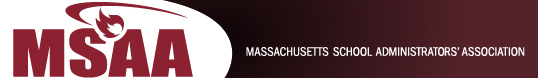 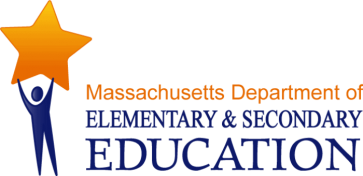 2022-2023 Elementary School Principals 
Networking & Professional Development Series2022-2023 Elementary School Principals 
Networking & Professional Development SeriesWHAT:The MA Department of Elementary and Secondary Education (DESE) Early Learning Team, the MA School Administrators’ Association (MSAA) and the MA Association of Early Childhood Teacher Educators (MAECTE) is hosting a series of networking and professional development opportunities for elementary school principals (Preschool to 3rd grade), charter school leaders, early childhood administrators and educators from Career, Technical Education (CTE) programs, early childhood coordinators and educators during the 2022-2023 school year. The theme for this year’s series is Play as an Anti-Racist Practice in the Early Years/Grades. The 2022-2023 series is virtual (unless otherwise noted) and will commence with EdCamp Play sessions followed by a 3-part series, webinars, networking sessions, book discussion groups, and a spring statewide convening. This flyer is available and will be updated on the Department’s Early Learning pages.
WHERE & WHEN:September: EdCamp Play 2.0        We hosted EdCamp Play 2.0 twice:Wednesday, September 28, 2022 from 7:00-8:30 a.m.; andThursday, September 29, 2022 from 3:30-5:00 p.m.
WHERE & WHEN:October and November 3-part series: Play as an Anti-Racist Practice in Elementary Schools Matthew Rodriguez from Equity Imperative and his team delivered 3 professional development sessions (each 2 hours in length) on play as an anti-racist practice in the early grades. These sessions were interactive and include whole group and small group discussions. Participation in all 3 sessions was strongly encouraged but not required.Wednesday, October 12, 2022 (3:00-5:00 p.m.); Wednesday, October 26, 2022 (3:00-5:00 p.m.); andWednesday, November 9, 2022 (3:00-4:30 p.m.)WHERE & WHEN:December: Regional Networking Meetings (in person)With participation from DESE Early Learning Team staff, MSAA and MAECTE, regional network meetings were hosted from 9:00 a.m.-12:00 p.m. on:Friday, December 2, 2022 (Somerset); Wednesday, December 7, 2022 (Templeton); andFriday, December 9, 2022 (Agawam)WHERE & WHEN:January Webinar: Anti-Racist Curriculum Units, 1st through 3rd Grade, 3:30-5:00 p.m.Rescheduled (new date to be determined) - during this 90-minute webinar, participants will hear from a building principal and elementary staff on their work to create anti-racist curriculum units for 1st through 3rd grade.  Following the presentation, participants will have an opportunity to talk with the school staff and network with one another.WHERE & WHEN:February: Book Group Discussions (all 3:30-5:00 p.m.)Book group discussions will take place across two dates, and attendance at both is encouraged but not required. Discussions will be facilitated by MSAA, MAECTE and Department staff.March 2nd and 9th – Purposeful Play: A Teacher’s Guide to Igniting Deep and Joyful Learning Across the Day by K. Mraz, A. Porcelli, and C. Tyler.Registration is open for this book group discussion.WHERE & WHEN:March: MSAA/DESE’s Early Learning Team PK-8 Spring In-Person Conference - Anti-Racist Practices in the Early GradesOn March 16 (afternoon half-day) and 17 (full-day), 2023, MSAA and DESE’s Early Learning Team will host an in-person convening focused on anti-racist practices in the early grades. A keynote presentation will be provided on each day. Workshops will follow the keynote presentation. Additional information about the spring conference can be found in the online registration page.WHERE & WHEN:April: Regional Networking Meetings (in person)With participation from DESE Early Learning Team staff, MSAA and MAECTE, regional network meetings will be hosted from 9:00 a.m. - 12:00 p.m. on:Wednesday, April 5, 2023 (Greater Boston – location TBD); Friday, April 7, 2023 (Northeast – location TBD); andTuesday, April 11, 2023 (Berkshires – location TBD)Registration is open for the April networking meetings.If an elementary principal would like to host one of these spring regional network meetings, please reach out to Donna Traynham (donna.j.traynham@mass.gov).WHERE & WHEN:May: Statewide Meeting/Showcase – Playful Learning as an Anti-Racist and Equity Learning Strategy
(Tuesday, May 24, 2023 – 3:30-5:00 p.m.)  Professional Development Points (PDPs)The Early Learning team will provide 10 Professional Development Points (PDPs) for elementary school principals who, as part of this year-long professional development series, are able to take on a project or product related to early learning, anti-racist leadership and/or play as an instructional strategy and to engage in at least of 10 hours of professional development over this year-long series. See template for more information about how to request PDPs.QUESTIONS:For questions about any of the convenings in this professional development calendar, please contact a member of the Early Learning Team via781-338-3010 or achievement@doe.mass.edu. 
v.2.2.23v.2.2.23